11 клас Всесвітня історія Тест 3. Проблема міжнародного теризму.   Агресія РФ проти України1.Виберіть з переліку види тероризмуа)Правий тероризм б)Русофільський тероризм в)Лівий тероризм г)Ісламський тероризм д)Європейський тероризм е)Націоналістичний тероризм2.Прикладом якого виду тероризму є так званий "червоний терор"?а)Націоналістичного б)Правого в)Лівого г)Ісламського3.Прикладом якого тероризму є теракти проти емігрантів?а)Ісламського б)Правого в)Націоналістичного г)Лівого4.Оберіть з переліку всесвітньо визнані терористичні організації ісламського спрямуванняа)Боко харам б)ІДІЛ в)Аль-каїда г)Талібан5.Яка організація вважається організатором терактів 11 вересня 2001 року?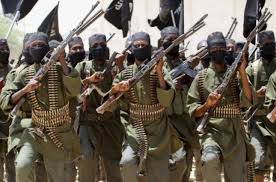 а)ІДІЛ б)Боко харам в)Талібан г)Аль-каїда6.Які територистичні акти відбулися 11 вересня 2001?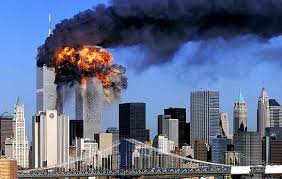 а)Вибухи в житлових будинках Нью-Йорку б)Зіткнення пасажирського літака з будівлею Пентагона в)Пожежа та зіткнення літака з баштами-близнюками г)Терористичний акт в Беслані7.Що таке гібридна війна?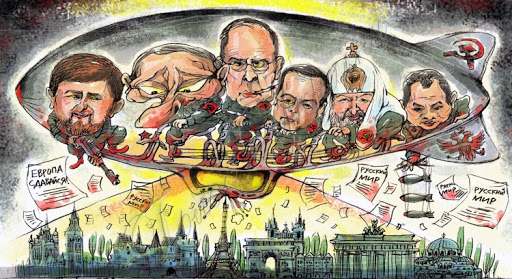 а)Інформаційна, економічна та партизанська війна об'єднані метою політичного впливу на державу б)Терористична та партизанська війна за звільнення держав від загарбників в)Хімічна та біологічна війна за допомогою регулярних військ г)Масштабна війна на всіх фронтах та відкрита агресія однієї держави до іншої8.Які риси притаманні гібридній війні?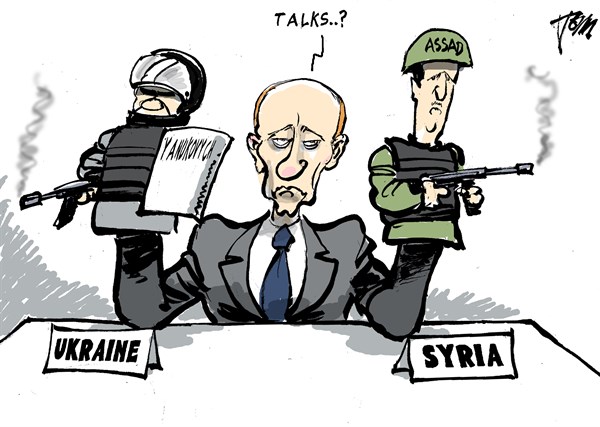 а)Підтримка демократичних та проєвропейських рухів, розгортання волонтерських рухів б)Інформаційний та політичний вплив на думку населення в)Протести та масові виступи найманців та спецслужб г)Створення організацій, зокрема проросійських, утворення нових псевдодержав д)Зменшення військової участі у конфлікті, надання державі права вирішувати свою долю самостійно, без втручань інших е)Переписування та фальсифікування історії9.Коли Росія розпочала окупацію Кримського півострова?а)25 листопада 2013     б)20 лютого 2014       в)12 квітня 2014       г)11 березня 201410.Коли було розпочато Операцію об'єднаних сил?а)25 листопада 2018        б)19 березня 2017            в)20 квітня 2018          г)14 серпня 201811.Хто виконував обов'язки Президента України, коли розпочалася Антитерористична операція на Сході України?а)Арсеній Яценюк        б)Петро Порошенко      в)Андрій Парубій       г)Олександр Турчинов12.Коли було підписано Мінські угоди?а)4 квітня 2014           б)12 лютого 2015         в)24 листопада 2014             г)7 липня 2015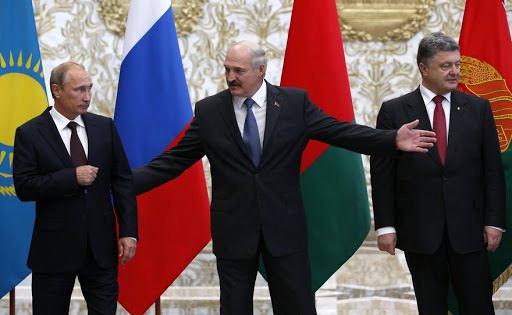 